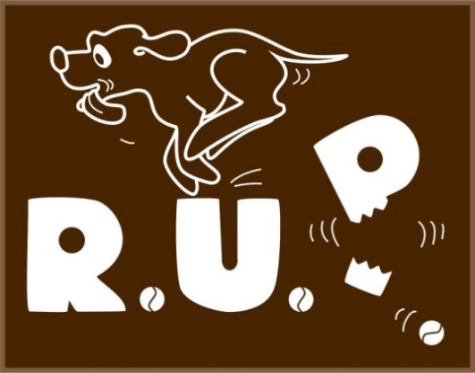 Flyballový tým R.U.P. vás srdečně zve naflyballový turnaj a turnaj veteránů dne 17. – 18. 9. 2022„k Ř.U.P.ky na břehu“Termín:		 17. 9. – 18. 9. 2022!!! Uzávěrka přihlášek je 7. 9. 2022!!!(startovné je nutno zaplatit do data uzávěrky turnaje)Místo konání: 	Sportovně relaxační areál U VAKA (https://goo.gl/maps/JnBv721AGtq) http://www.uvaka.cz/ Povrch:	trávaPořadatel:	R.U.P. (http://flyball-rup.cz)Program:SOBOTA 17. 9. 7:30-8:25 - prezence, měření psů8:25-8:35 - schůzka kapitánů8:35-8:45 – schůzka rozhodčích9.00 h zahájení turnaje Každý s každým (Round Robin) nebo rychlostní zkouška (Speed Trial) podle jednotlivých divizí.cca 12:00 - 12:30 - pauza na oběd (obědová pauza se může posunout)(časový program může být změněn v závislosti na počtu přihlášených)NEDĚLE 18. 9. 8.00 h zahájení běhů na dvě prohry (Double Elimination) v jednotlivých divizíchcca 12.00 - 12:30 h pauza na obědcca 17.00 h ukončení turnaje a vyhlášení výsledkůPřihlášení:Přihlášky spolu s potvrzením odeslaného startovného zasílejte na mjaromerska@gmail.com, startovné na účet: 1027985035/3030. Do poznámky pro příjemce uveďte jméno družstva.Startovné:450,- Kč za psa – členové Flyball Clubu ČR
750,- Kč za psa – ostatní
V případě zrušení účasti po termínu uzávěrky se startovné nevrací a propadá ve prospěch pořadatele!Startovné pro turnaj veteránů:100,- Kč za psaLimit turnaje: Maximálně 36 družstev včetně veteránů. Podmínka konání turnaje veteránů je minimálně 4 přihlášené dvojice.
Družstva budou do turnaje přijímána v souladu s Pravidly flyballu, bod. 2.7.Ubytování:Příjezd je možný již v pátek po 17:00 hod. Ubytování ve vlastních stanech či karavanech na určeném místě, parkování je zajištěno v areálu. Cena ubytování: 100,- Kč za osobu (doprovod do 15 let zdarma), platí kapitán za celé družstvo při přejímce.Tipy na ubytování v okolí:http://www.penzion-jangelec.cz/index.php/ubytovani.htmlhttps://www.ubytovanivysokemyto.cz/ https://www.camplitomysl.cz/cs/kontakt/  Stravování:Od pátku po celou dobu konání turnaje bude otevřeno občerstvení. Obědy budou zajištěny formou cateringové dovážky a je třeba si je předem závazně objednat, objednávka s jídly a cenami bude zaslána kapitánům družstev e-mailem.V areálu je zákaz rozdělávání ohně a používání grilů. Není zde možnost vlastního vaření či ohřívání jídel.Pravidla:Závodí se podle českých Pravidel flyballu (viz stránky Flyball Clubu ČR – http://www.flyball.cz), která jsou ve většině bodů shodná s mezinárodními pravidly flyballu.Týmy musí mít vlastní box, nabíječe a míčky. Formát turnaje bude ST/RR a DE.Na turnaji budou pro upevnění boxů použity zádržné systémy dle pravidel.Zařazení do divizí:Podle části 1.8.1, písmeno A platných Pravidel flyballu, tj. na základě vstupního času uvedeného každým družstvem v jeho přihlášce do turnaje.Pravidla turnaje veteránů:Týmy pro závod veteránů jsou 2 - 3členné (na parkuru běží vždy jen 2). Veteráni běhají na překážkách 15 cm, pokud si nestanoví jinak. Týmy musí mít vlastní box, nabíječe a míčky. Formát turnaje bude ST/RR a DE.Veterinární podmínky: Psovod musí při veterinární přejímce předložit platný očkovací průkaz psa obsahující záznamy o provedené vakcinaci. Všichni psi musí být zdraví a musí mít platné očkování proti vzteklině. Pes, který neprojde veterinární přejímkou, se nesmí turnaje zúčastnit.Podání protestu:1000,- Kč – podle bodu 2.10 Pravidel flyballuOstatní podmínky:Všichni účastníci jsou povinni řídit se aktuálními pravidly na ochranu proti onemocnění COVID 19. Pořadatel má právo upravit podmínky účasti podle těchto opatření a vyžadovat jejich plnění. (https://covid.gov.cz/opatreni)Psovodi jsou povinni dodržovat v areálu čistotu a uklízet po svých psech! Pořadatel neručí za případné škody způsobené psy či psovody, ani za ztrátu či odcizení osobních věcí, ponechaných o samotě. Pořadatel nenese odpovědnost za ztrátu, zranění, onemocnění nebo úhyn psa během turnaje. Turnaje se nesmí zúčastnit pes s kupírovanýma ušima (dle zákona na ochranu zvířat proti týrání č. 246/1992 v pl. znění, zejména ve znění zákona č. 77/2004). Psovodi se zavazují dodržovat Řád na ochranu psů při flyballových turnajích.Kontaktní osoby: Monika Jaroměřská – telefon: 603 800 362, mail: mjaromerska@gmail.com  (přihlášky) a Monika Kasalá Stiborková – telefon: 608 416 242, mail: monika.kasala@gmail.com (ostatní)!!! Uzávěrka přihlášek je 7. 9. 2022!!!(startovné je nutno zaplatit do data uzávěrky turnaje)